Associated Student Government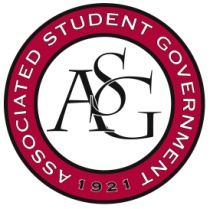 University of ArkansasASG Senate Bill XXAuthor(s): Senator Kianna Sarvestani, Senator Cade Carlisle, Senator Ryan Panyard Sponsor(s): Senator Cassidy Cook, Senator Collin Petigna, Senator Mateo Lopez, Senator Luke Turner. Senator Zane Lovell, Senator Caroline Dallas, Senator Jake Stewart, Senator Blaine Fielder, Senator Austin Overton, Senator Christopher Pardun. The XX Act of 2018 to Fund a Bus Shelter in Remote Lot 99Whereas,	The construction and completion of a remote parking lot on Beachwood Ave will occur this summer creating an additional  ?? spotsWhereas,	 A bus will run from Remote Lot 99 to campus every fifteen minutes and the remote lot will provide commuter students a place to park at an affordable rate. Whereas,	Parking is increasingly limited across the campus as there are currently 27,558 students enrolled and a total of 9,197 spots allocated to student parking. Whereas, 	The current plans for Remote Lot 99 do not include a bus stop shelter upon completion. Be it therefore resolved:	Associated Student Government Senate will allocate $3,300 from Senate Legislative allocations Budget Line (LS PROG) to fund the cost not subsided by a Federal Grant for three bus shelters at remote Lot 99. Be it further resolved:	A plaque not to exceed $250.00 from Senate programing budget be affixed to the new Bus Stop in Remote Lot 99 acknowledging our contribution to the project, and Be it further resolved 	The relevant expenses for the project be invoiced no later than June 15, 2018 to give OSA Staff adequate time to make necessary transactions: and Be it further resolved:	All funds not used be relocated back to ASG Senate (LS PROG): and Be it finally resolved:	This bill be sent to Director of Parking and Transit Gary Smith and Director of Facilities Management Mike Johnson.Official Use OnlyAmendments: 										Vote Count:  	Aye 	45	 	Nay 	0	 	Abstentions 		Legislation Status: 	Passed  YES		Failed 		 	Other 			___________________________			________________Colman Betler, ASG Chair of the Senate	Date___________________________			________________Andrew Counce, ASG President	Date